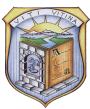 Republika e Kosovës				     	                                       Komuna e  VitisëRepublika Kosova					                                                    Opstina VitinaRepublic of Kosovo					                                       Municipality of Viti/naNa osnovu clana 12, stava 4 Zakonom Drzavne sluzbe  Repubike Kosova br.03/L-149 i Pravilnikom br.02/2010 o Procedure zaposljavanja u Drzavnoj sluzbi opstine Vitina objavljuje:                                                             K O N K U R S                                                  (Pojednostavljena procedura zaposljavanja)Kancelarija PredsednikaOpis posla: Asistent za Prevod sa albanskog na srpsko-hrvatski jezik i obrnuto.Br.pozicija: 2 (dve)Bruto plata: 350.00€Vrsta ugovora: (Sporazum za posebne usluge)Trajanje ugovora: 31.12.2020Cilj angazovanja: Prevodjenje odluke Skupstine Opstine.Zadaci i odgovornosti:Priprema odluke skupstine opstine za prevodPriprema zapisnike i oni se prevode na dva jezika.Ucestvuje na sastancima gde je neophodno za prevod zajednici.Priprema materijal za skupstenske savetnike opstine.Saradjuje sa kancelarijama kojima je neophodna profesionalna pomoc u prevodjenju.Druge zadatke prema potrebe zahteva koje su predstavljene.Potrebne kvalifikacije i vestine:Diploma: Srednja skola,Kompjuterske vestine sa programima word. Exel i potrebni programi.Imati dobre vestine komunicijske sposobnosti i biti spremni da radite skraceno radno vreme.Popunjene prijave se dostavljuju u centralnoj arhivi Opstine Vitine u onovom objektu.Rok prijave je 8 dana, od dana javnog objavljivanja konkursa na opstinskoj web stranici i tabli javnog objavljivanja.Aplikacije dostavljene posle predvidjenog roka nece se prihvatiti, kao i nepotpune.Izbor ce izvrsiti profesionalna komisija.                                                                                                            Predsednik OpstineVitina,                                                                                                     g.Sokol Haliti                                                                                                               _____________